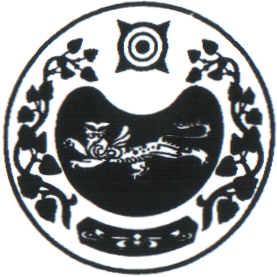 ПОСТАНОВЛЕНИЕот 03.09.2020 г. № 48-паал ЧарковО начале отопительного сезона 2020-2021гг. в дошкольном образовательном учреждении        В целях обеспечения температурного режима согласно санитарным нормам и правилам  соответствующим дошкольным образовательным учреждениям, администрация Чарковского сельсоветаПОСТАНОВЛЯЕТ:Установить начало отопительного сезона в МБОУ «Чарковской СОШИ» СПДО детский сад «Колосок» с 03 сентября 2020года.И.о. главы Чарковского сельсовета                               Л.А.ИнкижековаРОССИЯ ФЕДЕРАЦИЯЗЫХАКАС РЕСПУБЛИКАЗЫАFБАН ПИЛТIРI АЙМАFЫЧАРКОВ ААЛНЫН ЧОБIАДМИНИСТРАЦИЯЗЫ